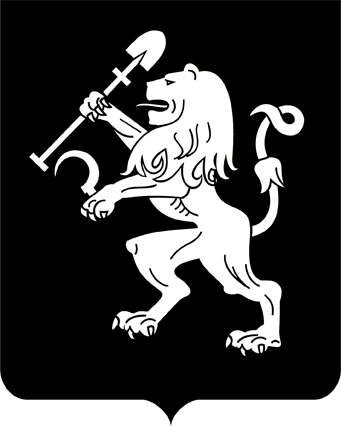 АДМИНИСТРАЦИЯ ГОРОДА КРАСНОЯРСКАРАСПОРЯЖЕНИЕО внесении изменения в распоряжение администрации города от 13.04.2010 № 6-гхВ целях приведения правового акта города в соответствие с действующим законодательством, обеспечения проведения своевременного и качественного капитального ремонта в жилищном фонде города,            руководствуясь статьей 158 Жилищного кодекса Российской Федерации, статьями 45, 58, 59 Устава города Красноярска, постановлением администрации города от 12.05.2009 № 40-а «О порядке предоставления субсидий из бюджета города в соответствии со статьей 165 Жилищного кодекса Российской Федерации в целях финансового обеспечения                     затрат в связи с проведением капитального ремонта многоквартирных домов (в части проведения технического обследования)», распоряже-нием Главы города от 22.12.2006 № 270-р:1. Внести изменение в приложение к распоряжению администрации города от 13.04.2010 № 6-гх «О порядке привлечения подрядных организаций для выполнения работ по капитальному ремонту многоквартирных домов (в части проведения технического обследования)», изложив пункт 3 в следующей редакции:«3. Срок подачи предложений подрядными организациями о выполнении ремонтных работ составляет десять рабочих дней с даты опубликования в официальном печатном издании, в любых средствах массовой информации или на сайте Заказчика извещения о проведении отбора.».2. Настоящее распоряжение опубликовать в газете «Городские  новости» и разместить на официальном сайте администрации города.Исполняющий обязанностизаместителя Главы города –руководителя департамента городского хозяйства                                                             А.А. Фоминых12.08.2020№ 107-гх